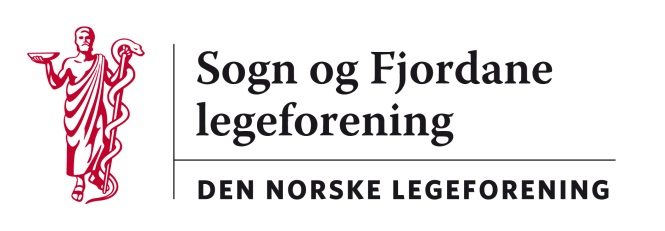 Referat frå styremøte  tysdag 7. oktober 2014  Skei hotell  kl  17-20Til stades: Camilla Savland, Audun Vik-Mo, Jan Ove Tryti, Ronny Cassels og Leiv Erik HusabøSak   33/14: 	Godkjenning av referat frå styremøtet  24. august  2014.		Referatet vart godkjent utan endringar.Sak   34/14:	Nytt frå styremedlemene:  Audun refererte frå seminar for lokalforeninger   på Gardemoen i august. Ulike erfaringar frå resten av landet om å arrangere medlemsmøte,. Samtale om det å vera meiningsbærer i media. Meklingsresultatet vart drøfta.  PKO vil gjerne ha innspel frå fastlegar i fylket.Sak   35/14:    Oppfølging etter årsmøtet. Beredsskap i kommunar utan ambulanse: Styret avventar til ambulanseplanen i Helse Førde kjem på høyring.  Sak   36/14:	Honorar for styret. Vi gjekk gjennom vedtaket frå hausten 2013 og kom samla fram til at vedtaket gjeld for dei 2 åra styret er valde, dvs til 1/9-2015.Sak   37/14:    Høyringar Statusrapport om legevakt: Drøfting ikkje vedtakEvaluering av EAT-samarbeidet: Vedtak, styret går for alternativ  2.Utviklingsplan for Sørlandet sykehus 2020: Ingen drøfting.Sak   38/14:	Andre saker .Har planlagt julemøte  11/12 med invitasjon av styremedlemer i HF og HV samt leiar i kurskomiteen i tillegg til styretDrøfta ide om å ha medlemsmøte i Førde første halvår 2015.Tema:  for eksempel: Leiing . Invitere sentrale personar i legeforeningen, evt andre.Ref: Leiv Erik Husabø